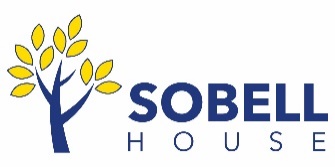 Sobell House Hospice Charity LtdJob Description  Post: Individual Giving Fundraiser			Reporting to: Individual Giving ManagerDirectorate: Fundraising                                                Supervisory responsibilities: NoneHours of work: 37.5 hours                            Annual leave: 33 days including Bank Holidays This position is subject to a six-month probationary period.Introduction:This is an exciting new role in the Sobell House Hospice fundraising team. Over the last year we have seen some fantastic results in Individual Giving income, and we have ambitious plans to build on this success over the coming years. Despite raising in the region of £600,000 a year, our Individual Giving programme is very much in its infancy, and this role will be critical in helping us to grow and develop it to meet its full potential.Main Purpose: Support the delivery of Sobell House’s Individual Giving fundraising, to meet income targets and to grow income from individual supporters. In addition to helping to deliver our fundraising appeals and initiatives, this role will be responsible for making sure our individual donors receive excellent supporter care, so that we can build positive and long-lasting relationships with our supporters.Tasks & Responsibilities:To work with the Individual Giving Manager to deliver our ambitious Individual Giving income targets.To ensure that our individual donors receive excellent supporter care;Send thank you letters, emails and make phone calls to our individual donors, with support from the Supporter Services team.Work with the Individual Giving Manager to develop and implement supporter journey’s which maximise income and engagement with the hospice.To provide an exceptional level of customer care to ensure that relationships with individual donors are maintained and developed.Put the supporter at the centre of everything we do, providing them with the best possible experience.Work with the Local Hospice Lottery to acquire and retain players for Sobell House. This will consist of supporting them to deliver their face to face acquisition and digital marketing, and training our fundraisers about Sobell House’s work and values.Support the delivery of our individual giving activity including our new appeals programme, in memory giving initiatives (including our Lights of Love event, memory tree and tribute funds), and regular giving recruitment and acquisition. Work with the Individual Giving Manager to develop supporter communications and multi-channel fundraising campaigns which fully utilise our social media and digital tools to enhance Individual Giving activity.To undertake any other reasonable duties that may be appropriate in order to help achieve the Charities income objectives.Please note: From time to time you may be required to attend fundraising events outside of normal working hours.Experience:EssentialPassion to make a difference, and commitment to the values of Sobell HouseAt least 1 years’ experience in a direct marketing or fundraising role Experience of managing projects, and meeting deadlines or targetsGood interpersonal skills – the ability to show care, compassion and a positive attitude to peopleExcellent written communication skills Excellent communicator with the ability to build good relationships with key stakeholders, both internal and external, and to work cross-departmentally and collaborativelyA good performance ethic, driven and motivated towards the achievement of targetsGood organisational skills - the ability to prioritise, work to deadlines and work on own initiative Excellent attention to detailGood IT skills, in particular proficient in the use of Outlook, Word, and Excel.DesirableIndividual giving fundraising experienceA fundraising qualification Membership of the Chartered Institute of Fundraising Experience of using a CRM databaseProficient in the use of Adobe InDesignSigned by the Post holder: ……………………………………………………………………………Date of Signature: ……………………………………………………………………………………..Signed by the Individual Giving Manager……………………………………………………………Date of Signature: ……………………………………………………………………………………..